How to Use LCD(sku:443780) to Display the Volumio Information of DAC+ Board?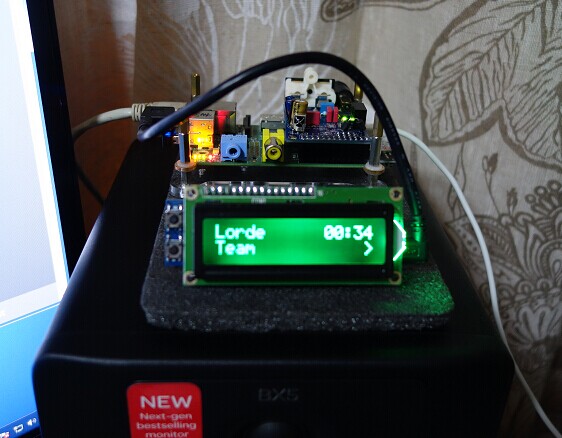 1. Install lcdproc screen display softwaresudo apt-get install lcdproc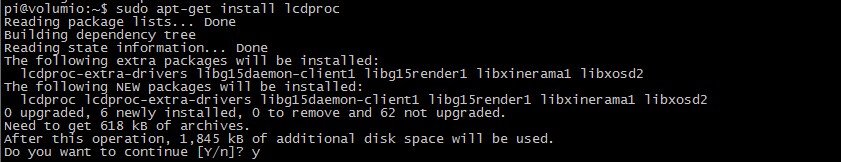 2. Edit configuration filessudo nano /etc/LCDd.conf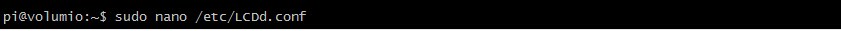 Find the below related content and modifyDriver=curses  =>  Driver=hd44780#ServerScreen=no  =>  ServerScreen=offFind [hd44780], changed to the below information:[hd44780]ConnectionType=lcd2usbContrast=850Brightness=800OffBrightness=0Keypad=yesBacklight=yesSize=16×2KeyDirect_1=UpKeyDirect_2=DownPS: You can also download the config file and replace /etc/LCDd.conf directly4. Install MPDlcd softwaresudo apt-get install python-mpdsudo apt-get install python-pipsudo pip install mpdlcdwget -O /etc/mpdlcd.conf  https://raw.github.com/rbarrois/mpdlcd/master/mpdlcd.conf5. Set it to run automatically;sudo update-rc.d LCDd defaultsEdit /etc/rc.local,  add the below command before exit0 linesu volumio -c “mpdlcd –no-syslog &”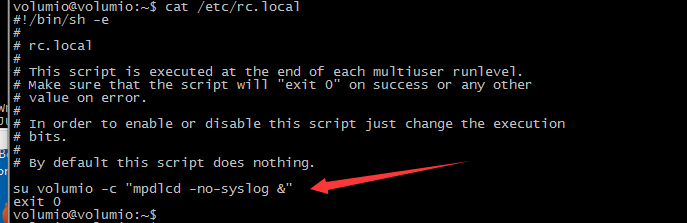 6. Reboot system, then let's us engoy some music now.7. You can edit the configuration file to set the display comment, only modify the [pattern] comment;sudo nano /etc/mpdlcd.confSome Play effect pictires:Normal play display effect: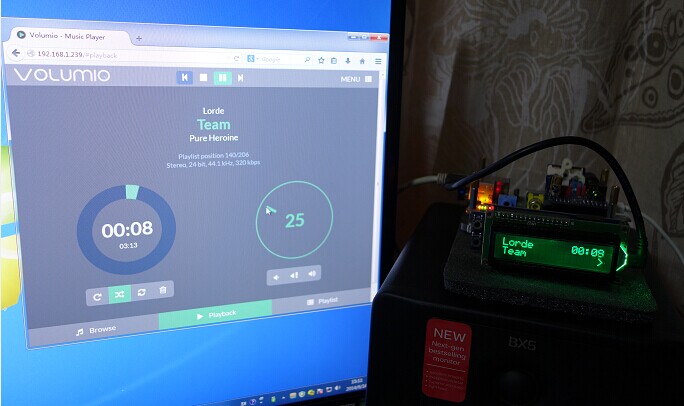 Pause display effect: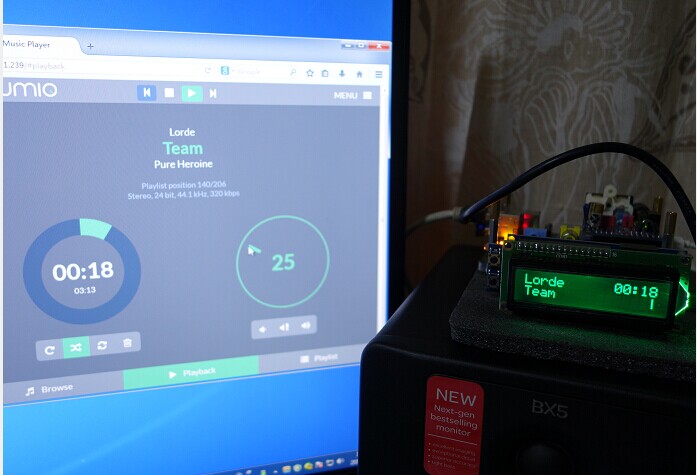 Stop display effect: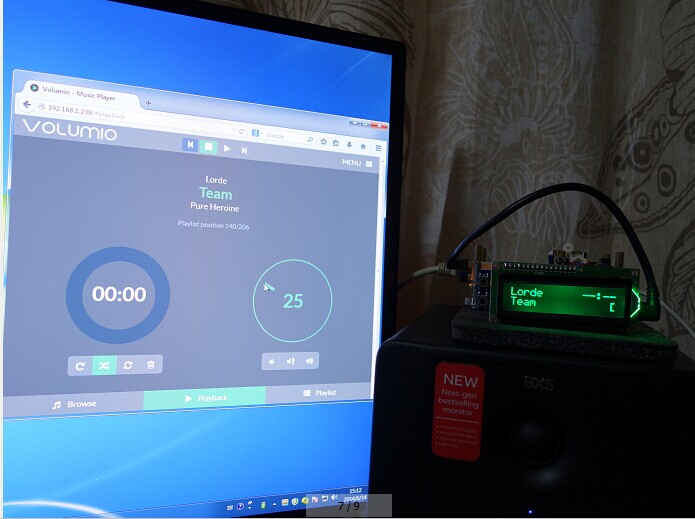 Reference documents:https://pypi.python.org/pypi/mpdlcd/0.4.0https://github.com/rbarrois/mpdlcd